Javni satudaraljke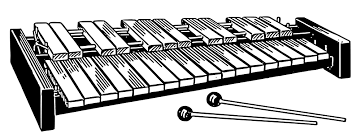 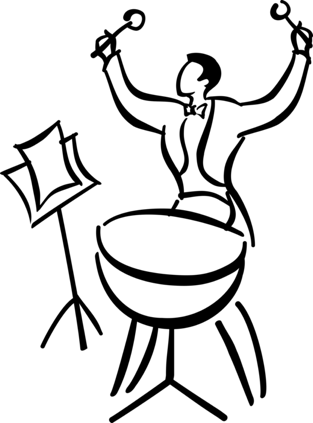 Glazbena škola Pavla MarkovcaUtorak, 16. travnja 2024.Zagreb, Trg žrtava fašizma 9Udaraljkaška soba, početak u 1800 satiŠkolska godina 2023./2024. 185. priredba1.N. J. Živković: Holzschuh-TanzL. Kozeluch: Air CosaqueJ. Geoffroy: Promenade IIMATEO TEKLIĆ, marimba, mali bubanj i multipercussion, II. o.2.D. Paliev: Mali TomK. Larson: Suite Mexicana                   Slow                   FastE. Kopetzki: Stormy SeaE. Kopetzki: Waltz for a ClownJANA PARADI, mali bubanj,marimba, timpani i multipercussion, VI. o.3.J. S. Bach: Suita br. 2 za violončelo solo u d-molu, BWV 1008                  Sarabande                   MenuetS. Fink: Suita za mali bubanj              ToccataE. Bozza: RhytmicE. Séjourné: RomanticaVID PAJIĆ, marimba, mali bubanj i multipercussion, IV. s.4.S. Fink: Suita za mali bubanj              IntradaJ. S. Bach: Suita br. 1 za violončelo u G-duru, BWV 1007                  Sarabande                  MenuetE. Séjourné: LilaH. Tomasi: Concert Asiatique                     Ouverture                     Invocation et danse                     ScherzoSOFIJA MILADINOV, mali bubanj, marimba, vibrafon i multipercussion, IV. s.Nastavnik:Josip Konfic, prof. savjetnikPratnja na klaviru:Damir Gregurić, prof.